Тема недели: «Космос». Задание на среду  08.04.2020 Задание 1.Посмотри внимательно на картинку. Сосчитай пример на ракете и напиши ответ на ее хвост.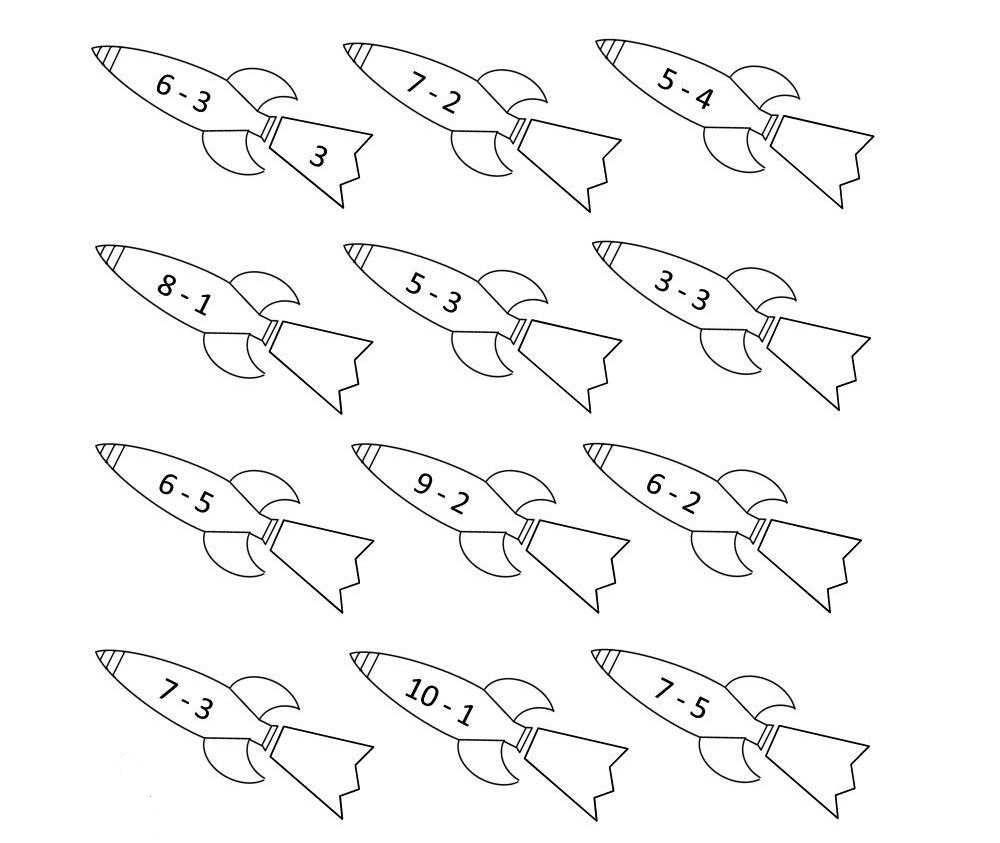 Задание 2.Пройди  лабиринт.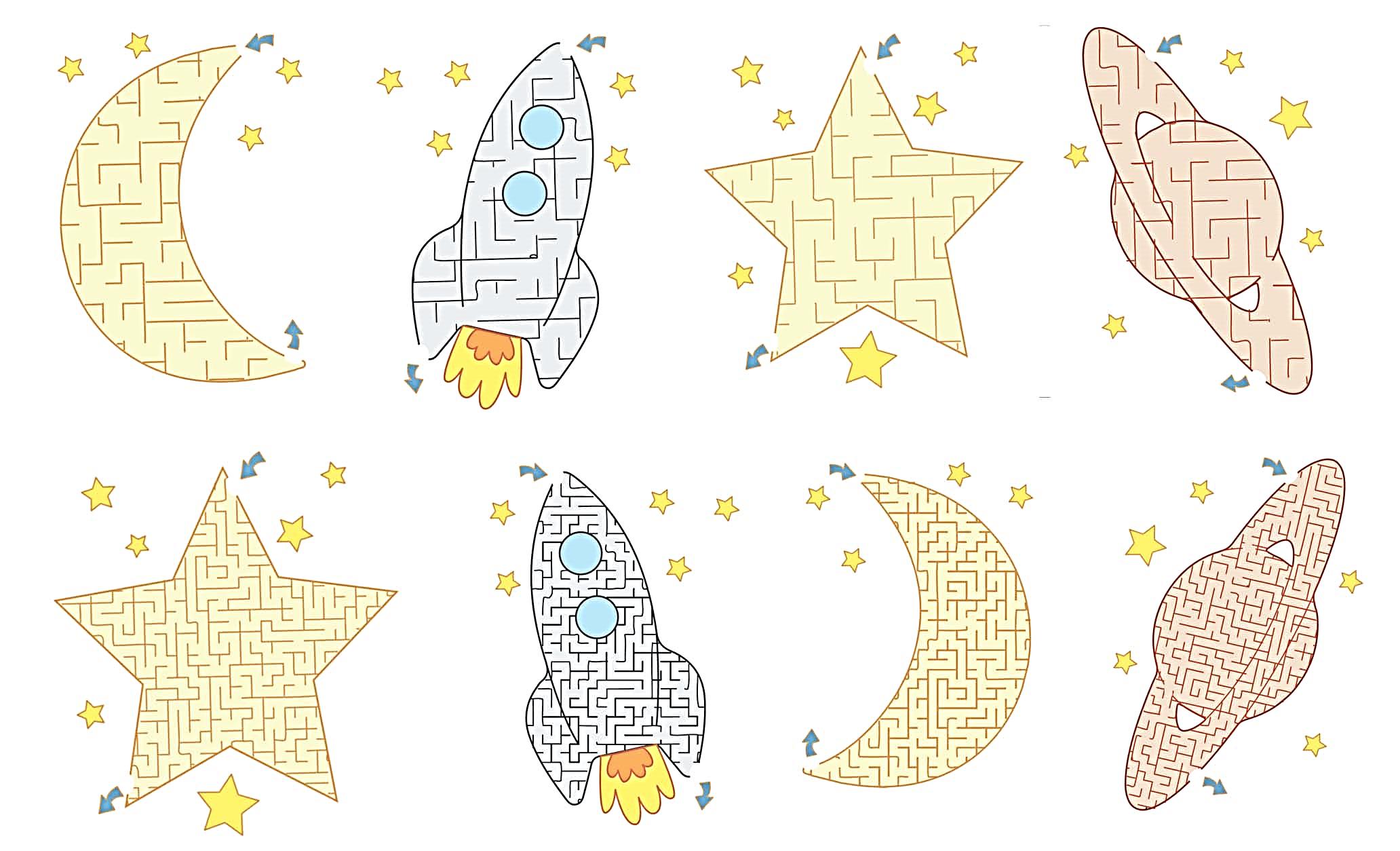 